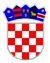 	REPUBLIKA HRVATSKAVUKOVARSKO-SRIJEMSKA ŽUPANIJAOPĆINA NEGOSLAVCIOpćinski načelnikKLASA: 320-10/20-01/01URBROJ: 2196/06-01-20-01Negoslavci, 27.05.2020. godine	Na temelju članka 32a, točke 2. Statuta Općine Negoslavci (“Službeni vjesnik” broj 04/20) Općinski načelnik dana 27.05.2020. godine donosiODLUKUo sufinanciranju izobrazbe za održivu uporabu pesticida u 2020. godiniČlanak 1.	Odobrava se sufinanciranje osnovne i dopunske izobrazbe za održivu uporabu pesticida u 2020. godini na području Općine Negoslavci.Članak 2.	Sufinanciranje se odobrava u iznosu od 200,00 kn (bez PDV-a) po korisniku za održivu uporabu pesticida-osnovna izobrazba i 120,00 kn (bez PDV-a) po korisniku za održivu uporabu pesticida-dopunska izobrazba. Članak 3.	Ova Odluka stupa na snagu dan nakon dana objave i objavit će se na web stranici Općine Negoslavci.Općinski načelnik:Dušan Jeckov